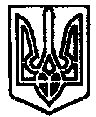       УКРАЇНА	                        ПОЧАЇВСЬКА  МІСЬКА  РАДА                                 ВОСЬМЕ  СКЛИКАННЯТРИНАДЦЯТА СЕСІЯ РІШЕННЯВід «     » грудня 2021 року						№ПРОЕКТПро передачу коштів з Почаївського міського бюджету до Кременецького міського бюджету на відшкодування витрат відділення стаціонарного догляду для постійного або тимчасового  проживання Центру надання соціальних послуг Кременецької міської радиРозглянувши лист Кременецької міської ради 1824/02-25 від 05.11.2021 року, з метою забезпечення відшкодування витрат Центру надання соціальних послуг Кременецької міської ради  за цілодобове перебування жителів Почаївської територіальної громади у відділення стаціонарного догляду для постійного або тимчасового проживання в с. Катеринівка та с. Великі Бережці, керуючись ст.89, 91 Бюджетного Кодексу України, Законом України «Про місцеве самоврядування в Україні», Почаївська міська радаВИРІШИЛА:1. Передати кошти з Почаївського місцевого бюджету до Кременецького міського бюджету як іншу субвенцію у вигляді міжбюджетного трансферту в сумі 100,00 тис. ( сто тисяч) гривень на відшкодування витрат Центру надання соціальних послуг Кременецької міської ради на громадян, які перебувають на обслуговувані у відділені стаціонарного догляду для постійного або тимчасового проживання.2. Затвердити текст договору про передачу та прийняття іншої субвенції з Почаївського міського бюджету до Кременецького міського бюджету згідно з додатком 1.3. Доручити міському голові Бойку В.С. підписати договір  про передачу та прийняття видатків іншої субвенції з Почаївського міського бюджету до Кременецького міського бюджету.4. Контроль за виконанням даного рішення покласти на постійну комісію з питань фінансів, бюджету, планування соціально-економічного розвитку, інвестицій та міжнародного співробітництва.Андрій ЧУБИК